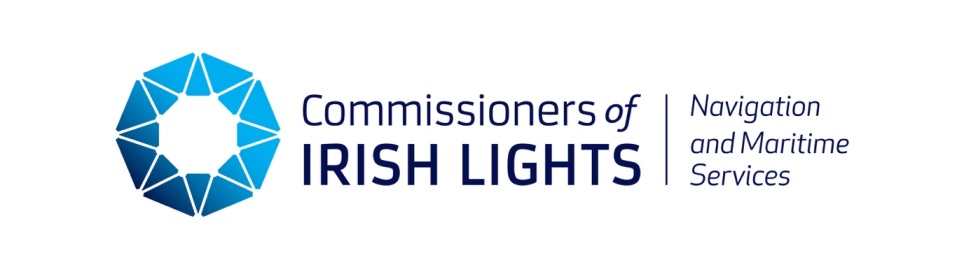 NOTICE OF CANDIDATURE FOR APPOINTMENT TO BOARD OF IRISH LIGHTS You must submit your curriculum vitae, cover letter and any other supplementary information with the completed application form.Please return the completed application form by 25th September 2018 marked Private and Confidential to the Chairman, Commissioners of Irish Lights, Harbour Road, Dun Laoghaire or to Boardappointments@irishlights.ie If you have any queries about the application form or process you can contact Robert Hudson, HR Manager, robert.hudson@irishlights.iePrivacy Notice By submitting this application to Irish Lights you are consenting to the provision of your personal data for use by Irish Lights. The data you provide will be used by authorised personnel for the purposes of Board Selection only.  The legal basis for processing this data under Data Protection Legislation is Consent. The data you provide will be held in accordance with the Irish Lights Retention & Disposal Policy and will be destroyed 3 months after this process closes. Irish Lights will not use your personal data for direct marketing purposes and your data will not be subject to profiling or automated decision making.  This data will not be shared with an external third party.  This data will not be shared with an external third party.  For more information please refer to the Irish Lights Privacy Statement on our website  http://www.irishlights.ie/terms.aspx#dataprotection   or contact the Data Protection Officer at DPO@irishlights.ieName:Name:Address:Address:Telephone number:Telephone number:Mobile:Educational and Professional Qualifications:Educational and Professional Qualifications:Educational and Professional Qualifications:Educational and Professional Qualifications:Educational and Professional Qualifications:Educational and Professional Qualifications:Details of Board / Management Experience (please specify):Details of Board / Management Experience (please specify):Details of Board / Management Experience (please specify):Details of Board / Management Experience (please specify):Details of Board / Management Experience (please specify):Details of Board / Management Experience (please specify):Details of experience/interest in Marine Sector:Details of experience/interest in Marine Sector:Details of experience/interest in Marine Sector:Details of experience/interest in Marine Sector:Details of experience/interest in Marine Sector:Details of experience/interest in Marine Sector:Details of qualifications and or capability in one or more of the following fields:Financial Management with a professional accounting qualificationLegal Heritage / Tourism Marketing and Communications Human ResourcesDetails of qualifications and or capability in one or more of the following fields:Financial Management with a professional accounting qualificationLegal Heritage / Tourism Marketing and Communications Human ResourcesDetails of qualifications and or capability in one or more of the following fields:Financial Management with a professional accounting qualificationLegal Heritage / Tourism Marketing and Communications Human ResourcesDetails of qualifications and or capability in one or more of the following fields:Financial Management with a professional accounting qualificationLegal Heritage / Tourism Marketing and Communications Human ResourcesDetails of qualifications and or capability in one or more of the following fields:Financial Management with a professional accounting qualificationLegal Heritage / Tourism Marketing and Communications Human ResourcesDetails of qualifications and or capability in one or more of the following fields:Financial Management with a professional accounting qualificationLegal Heritage / Tourism Marketing and Communications Human ResourcesOther experience which could benefit Commissioners of Irish Lights:Other experience which could benefit Commissioners of Irish Lights:Other experience which could benefit Commissioners of Irish Lights:Other experience which could benefit Commissioners of Irish Lights:Other experience which could benefit Commissioners of Irish Lights:Other experience which could benefit Commissioners of Irish Lights:I wish to be considered for appointment to the Board of Commissioners of Irish Lights:I wish to be considered for appointment to the Board of Commissioners of Irish Lights:I wish to be considered for appointment to the Board of Commissioners of Irish Lights:I wish to be considered for appointment to the Board of Commissioners of Irish Lights:I wish to be considered for appointment to the Board of Commissioners of Irish Lights:I wish to be considered for appointment to the Board of Commissioners of Irish Lights:Signed:Date: